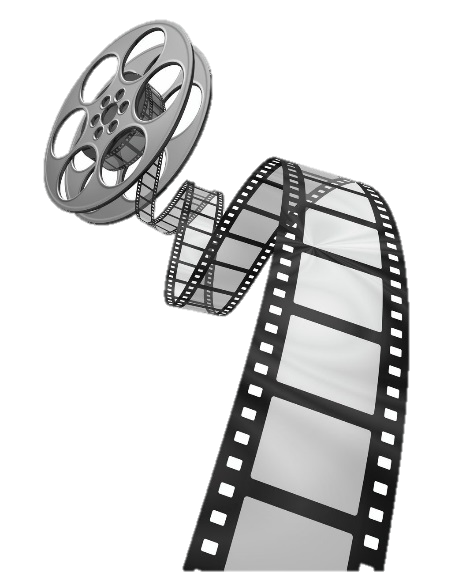 Book Trailer Producers:Book Title:Book Author:1High23LowText includedFactsQuestionsImagesCoverRelevantMusicRelevantPresentationSpellingPunctuationCommentsReviewed By: